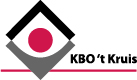 22 maart 2021.Beste allemaal,Nu ik dit schrijf is de lente begonnen, alleen is er nog heel weinig van te merken. Kou  en wind, terwijl we snakken naar een beetje zon, toch?!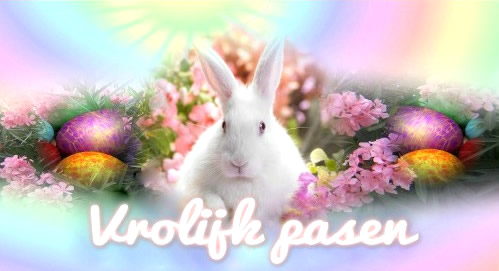 Daarom hebben wij als bestuur, zoals U hebt kunnen zien een gezellig zakje met gekleurde paaseitjes voor U met de bezorgers van de Nestor meegegeven, waarvoor wij hen heel hartelijk dank zeggen, het is toch weer wat meer werk voor hen, maar ze doen het graag.Ik weet zeker dat U het een leuk gebaar vindt en er lekker van gaat genieten.Verjaardagen: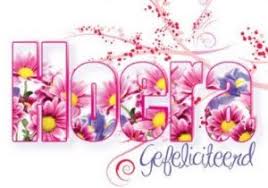 14 april viert mevr.Riet Koelleman haar 95e verjaardag.18 april wordt mevr.Martha Kuilboer 80 jaar.                                 24 april viert mevr. Janny Oosterink haar 94e verjaardag. Wij wensen de dames en fijne verjaardag en veel gezondheid toe.Het meinummer van het KBO/PCOB magazine verschijnt rond 23 april.Namens het bestuur, fijne Paasdagen en vriendelijke groeten,Riny Rijpkema, secretaris.